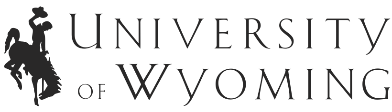 Annual Evaluation Form – Executive and Administrative-At Will PositionsDate:Date:Date:Date:Date:Date:Date:Employee Name:Employee Name:Employee Name:Employee Name:Employee Name:Employee Name:Employee Name:1 – Unacceptable2 – Needs Improvement3 – Meets Expectations3 – Meets Expectations4 – Exceeds Expectations5 – Far Exceeds Expectations5 – Far Exceeds ExpectationsInadequate performance that is consistently below job requirements and clearly problematic. A review by HR is required.Generally adequate performance but needs some improvement in order to consistently meet job requirements. A review by HR is required.Capable, satisfactory performance that consistently meets and occasionally exceeds job requirements.Capable, satisfactory performance that consistently meets and occasionally exceeds job requirements.Strong performance that consistently meets and frequently exceeds job requirements.Superior performance that consistently exceeds job requirements. This rating should be reserved for truly outstanding performance.Superior performance that consistently exceeds job requirements. This rating should be reserved for truly outstanding performance.Evaluation AreaEvaluation AreaEvaluation AreaNotesNotesNotesRatingCompetencies: WHATCompetencies: WHATCompetencies: WHATCompetencies: WHATCompetencies: WHATCompetencies: WHATCompetencies: WHATDelivering ResultsExample behaviors at Meets Expectations:Achieves satisfactory performance in all tasks and goals.Maintains focus and perseveres, even in the face of obstacles.Uses time efficiently; adapts plans when changes occur. Prioritizes tasks based on importance and delegates appropriately.Actively pursues professional development and growth for self and team.Is receptive to and implements suggestions for improvement. Solicits feedback. Actively identifies ways to improve.Holds direct reports accountable for producing quality, timely results; helps others maintain focus and overcome obstacles. Provides performance feedback that facilitates development.Additional examples: Unacceptable	Far Exceeds ExpectationsDelivering ResultsExample behaviors at Meets Expectations:Achieves satisfactory performance in all tasks and goals.Maintains focus and perseveres, even in the face of obstacles.Uses time efficiently; adapts plans when changes occur. Prioritizes tasks based on importance and delegates appropriately.Actively pursues professional development and growth for self and team.Is receptive to and implements suggestions for improvement. Solicits feedback. Actively identifies ways to improve.Holds direct reports accountable for producing quality, timely results; helps others maintain focus and overcome obstacles. Provides performance feedback that facilitates development.Additional examples: Unacceptable	Far Exceeds ExpectationsDelivering ResultsExample behaviors at Meets Expectations:Achieves satisfactory performance in all tasks and goals.Maintains focus and perseveres, even in the face of obstacles.Uses time efficiently; adapts plans when changes occur. Prioritizes tasks based on importance and delegates appropriately.Actively pursues professional development and growth for self and team.Is receptive to and implements suggestions for improvement. Solicits feedback. Actively identifies ways to improve.Holds direct reports accountable for producing quality, timely results; helps others maintain focus and overcome obstacles. Provides performance feedback that facilitates development.Additional examples: Unacceptable	Far Exceeds ExpectationsDate:Date:Date:Date:Date:Date:Date:Employee Name:Employee Name:Employee Name:Employee Name:Employee Name:Employee Name:Employee Name:1 – Unacceptable2 – Needs Improvement3 – Meets Expectations3 – Meets Expectations4 – Exceeds Expectations5 – Far Exceeds Expectations5 – Far Exceeds ExpectationsInadequate performance that is consistently below job requirements and clearly problematic. A review by HR is required.Generally adequate performance but needs some improvement in order to consistently meet job requirements. A review by HR is required.Capable, satisfactory performance that consistently meets and occasionally exceeds job requirements.Capable, satisfactory performance that consistently meets and occasionally exceeds job requirements.Strong performance that consistently meets and frequently exceeds job requirements.Superior performance that consistently exceeds job requirements. This rating should be reserved for truly outstanding performance.Superior performance that consistently exceeds job requirements. This rating should be reserved for truly outstanding performance.Evaluation AreaEvaluation AreaEvaluation AreaNotesNotesNotesRatingCompetencies: WHATCompetencies: WHATCompetencies: WHATCompetencies: WHATCompetencies: WHATCompetencies: WHATCompetencies: WHATProblem SolvingExample behaviors at Meets Expectations:Breaks down problems into fundamental parts. Identifies root causes and addresses problems in ways that lead to innovative solutions.Consistently, in all cases, makes informed decisions based on available and hard to find information. Utilizes information that is relevant, current and clear.Recognizes typical as well as complex and unusual issues, and actions needed to advance the decision making process. Recommends possible solutions. Follows up to ensure resolution.Creates new ideas and processes despite initial ambiguity of the situation; modifies approach to achieve results in changing situations.Assists employees in diagnosing problems and recognizing issues. Takes time to help employees identify critical connections, consequences and alternatives. Recognizes successful adaptations.Additional examples: Unacceptable    Far Exceeds ExpectationsProblem SolvingExample behaviors at Meets Expectations:Breaks down problems into fundamental parts. Identifies root causes and addresses problems in ways that lead to innovative solutions.Consistently, in all cases, makes informed decisions based on available and hard to find information. Utilizes information that is relevant, current and clear.Recognizes typical as well as complex and unusual issues, and actions needed to advance the decision making process. Recommends possible solutions. Follows up to ensure resolution.Creates new ideas and processes despite initial ambiguity of the situation; modifies approach to achieve results in changing situations.Assists employees in diagnosing problems and recognizing issues. Takes time to help employees identify critical connections, consequences and alternatives. Recognizes successful adaptations.Additional examples: Unacceptable    Far Exceeds ExpectationsProblem SolvingExample behaviors at Meets Expectations:Breaks down problems into fundamental parts. Identifies root causes and addresses problems in ways that lead to innovative solutions.Consistently, in all cases, makes informed decisions based on available and hard to find information. Utilizes information that is relevant, current and clear.Recognizes typical as well as complex and unusual issues, and actions needed to advance the decision making process. Recommends possible solutions. Follows up to ensure resolution.Creates new ideas and processes despite initial ambiguity of the situation; modifies approach to achieve results in changing situations.Assists employees in diagnosing problems and recognizing issues. Takes time to help employees identify critical connections, consequences and alternatives. Recognizes successful adaptations.Additional examples: Unacceptable    Far Exceeds ExpectationsDate:Date:Date:Date:Date:Date:Date:Employee Name:Employee Name:Employee Name:Employee Name:Employee Name:Employee Name:Employee Name:1 – Unacceptable2 – Needs Improvement3 – Meets Expectations3 – Meets Expectations4 – Exceeds Expectations5 – Far Exceeds Expectations5 – Far Exceeds ExpectationsInadequate performance that is consistently below job requirements and clearly problematic. A review by HR is required.Generally adequate performance but needs some improvement in order to consistently meet job requirements. A review by HR is required.Capable, satisfactory performance that consistently meets and occasionally exceeds job requirements.Capable, satisfactory performance that consistently meets and occasionally exceeds job requirements.Strong performance that consistently meets and frequently exceeds job requirements.Superior performance that consistently exceeds job requirements. This rating should be reserved for truly outstanding performance.Superior performance that consistently exceeds job requirements. This rating should be reserved for truly outstanding performance.Evaluation AreaEvaluation AreaEvaluation AreaNotesNotesNotesRatingService to Others/Constituent FocusExample behaviors at Meets Expectations:Anticipates adverse constituent reactions and develops better alternatives. Actively solicits feedback from constituents to surface needs and concerns.Proactively keeps constituents informed with both formal and informal communications. Follows up to ensure satisfaction.Fulfills service commitments prior to deadlines. Willingly puts in extra time and effort in crisis situations; goes the “extra mile” to ensure constituent needs are met.Actively seeks new opportunities to build relationships and understand the needs of constituents.Provides same high level of service to staff as to internal and external constituents. Delivers on promises to employees.Additional examples: Unacceptable     Far Exceeds ExpectationsService to Others/Constituent FocusExample behaviors at Meets Expectations:Anticipates adverse constituent reactions and develops better alternatives. Actively solicits feedback from constituents to surface needs and concerns.Proactively keeps constituents informed with both formal and informal communications. Follows up to ensure satisfaction.Fulfills service commitments prior to deadlines. Willingly puts in extra time and effort in crisis situations; goes the “extra mile” to ensure constituent needs are met.Actively seeks new opportunities to build relationships and understand the needs of constituents.Provides same high level of service to staff as to internal and external constituents. Delivers on promises to employees.Additional examples: Unacceptable     Far Exceeds ExpectationsService to Others/Constituent FocusExample behaviors at Meets Expectations:Anticipates adverse constituent reactions and develops better alternatives. Actively solicits feedback from constituents to surface needs and concerns.Proactively keeps constituents informed with both formal and informal communications. Follows up to ensure satisfaction.Fulfills service commitments prior to deadlines. Willingly puts in extra time and effort in crisis situations; goes the “extra mile” to ensure constituent needs are met.Actively seeks new opportunities to build relationships and understand the needs of constituents.Provides same high level of service to staff as to internal and external constituents. Delivers on promises to employees.Additional examples: Unacceptable     Far Exceeds ExpectationsDate:Date:Date:Date:Date:Date:Date:Employee Name:Employee Name:Employee Name:Employee Name:Employee Name:Employee Name:Employee Name:1 – Unacceptable2 – Needs Improvement3 – Meets Expectations3 – Meets Expectations4 – Exceeds Expectations5 – Far Exceeds Expectations5 – Far Exceeds ExpectationsInadequate performance that is consistently below job requirements and clearly problematic. A review by HR is required.Generally adequate performance but needs some improvement in order to consistently meet job requirements. A review by HR is required.Capable, satisfactory performance that consistently meets and occasionally exceeds job requirements.Capable, satisfactory performance that consistently meets and occasionally exceeds job requirements.Strong performance that consistently meets and frequently exceeds job requirements.Superior performance that consistently exceeds job requirements. This rating should be reserved for truly outstanding performance.Superior performance that consistently exceeds job requirements. This rating should be reserved for truly outstanding performance.Evaluation AreaEvaluation AreaEvaluation AreaNotesNotesNotesRatingCompetencies: HOWCompetencies: HOWCompetencies: HOWCompetencies: HOWCompetencies: HOWCompetencies: HOWCompetencies: HOWBuilding TrustExample behaviors at Meets Expectations:Behaves and expresses oneself in an open and honest manner; is consistent in all cases with what he/she says and does; appropriately handles difficult situations.Consistently shares information that is accurate and complete; handles sensitive information appropriately.Follows through on all assignments and commitments, completing them in a timely and reliable manner; consistently makes others aware of task/assignment status.Demonstrates commitment to UW’s goals, initiatives, policies and procedures through communication and actions.Encourages employees to be open and honest; holds employees accountable for sharing accurate and complete information; recognizes employees who follow through and demonstrate commitment.Additional examples: Unacceptable	Far Exceeds ExpectationsBuilding TrustExample behaviors at Meets Expectations:Behaves and expresses oneself in an open and honest manner; is consistent in all cases with what he/she says and does; appropriately handles difficult situations.Consistently shares information that is accurate and complete; handles sensitive information appropriately.Follows through on all assignments and commitments, completing them in a timely and reliable manner; consistently makes others aware of task/assignment status.Demonstrates commitment to UW’s goals, initiatives, policies and procedures through communication and actions.Encourages employees to be open and honest; holds employees accountable for sharing accurate and complete information; recognizes employees who follow through and demonstrate commitment.Additional examples: Unacceptable	Far Exceeds ExpectationsBuilding TrustExample behaviors at Meets Expectations:Behaves and expresses oneself in an open and honest manner; is consistent in all cases with what he/she says and does; appropriately handles difficult situations.Consistently shares information that is accurate and complete; handles sensitive information appropriately.Follows through on all assignments and commitments, completing them in a timely and reliable manner; consistently makes others aware of task/assignment status.Demonstrates commitment to UW’s goals, initiatives, policies and procedures through communication and actions.Encourages employees to be open and honest; holds employees accountable for sharing accurate and complete information; recognizes employees who follow through and demonstrate commitment.Additional examples: Unacceptable	Far Exceeds ExpectationsDate:Date:Date:Date:Date:Date:Date:Employee Name:Employee Name:Employee Name:Employee Name:Employee Name:Employee Name:Employee Name:1 – Unacceptable2 – Needs Improvement3 – Meets Expectations3 – Meets Expectations4 – Exceeds Expectations5 – Far Exceeds Expectations5 – Far Exceeds ExpectationsInadequate performance that is consistently below job requirements and clearly problematic. A review by HR is required.Generally adequate performance but needs some improvement in order to consistently meet job requirements. A review by HR is required.Capable, satisfactory performance that consistently meets and occasionally exceeds job requirements.Capable, satisfactory performance that consistently meets and occasionally exceeds job requirements.Strong performance that consistently meets and frequently exceeds job requirements.Superior performance that consistently exceeds job requirements. This rating should be reserved for truly outstanding performance.Superior performance that consistently exceeds job requirements. This rating should be reserved for truly outstanding performance.Evaluation AreaEvaluation AreaEvaluation AreaNotesNotesNotesRatingCollaborationExample behaviors at Meets Expectations:Consistently treats everyone, with dignity, respect and fairness; is very easy to approach and helpful.Resolves interpersonal conflicts constructively and professionally; seldom requires outside assistance.Enthusiastically spends time with others to help them and the team succeed.Promotes awareness and respect of cultural and individual values and differences; leverages the strengths of others to accomplish goals, regardless of background.Listens to and carefully considers ideas from others, even when different from own; ensures all sides are heard before reaching a conclusion.Encourages teamwork among direct reports; facilitates resolution of team conflicts; promotes respect among all team members.Additional examples: Unacceptable	Far Exceeds ExpectationsCollaborationExample behaviors at Meets Expectations:Consistently treats everyone, with dignity, respect and fairness; is very easy to approach and helpful.Resolves interpersonal conflicts constructively and professionally; seldom requires outside assistance.Enthusiastically spends time with others to help them and the team succeed.Promotes awareness and respect of cultural and individual values and differences; leverages the strengths of others to accomplish goals, regardless of background.Listens to and carefully considers ideas from others, even when different from own; ensures all sides are heard before reaching a conclusion.Encourages teamwork among direct reports; facilitates resolution of team conflicts; promotes respect among all team members.Additional examples: Unacceptable	Far Exceeds ExpectationsCollaborationExample behaviors at Meets Expectations:Consistently treats everyone, with dignity, respect and fairness; is very easy to approach and helpful.Resolves interpersonal conflicts constructively and professionally; seldom requires outside assistance.Enthusiastically spends time with others to help them and the team succeed.Promotes awareness and respect of cultural and individual values and differences; leverages the strengths of others to accomplish goals, regardless of background.Listens to and carefully considers ideas from others, even when different from own; ensures all sides are heard before reaching a conclusion.Encourages teamwork among direct reports; facilitates resolution of team conflicts; promotes respect among all team members.Additional examples: Unacceptable	Far Exceeds ExpectationsDate:Date:Date:Date:Date:Date:Date:Employee Name:Employee Name:Employee Name:Employee Name:Employee Name:Employee Name:Employee Name:1 – Unacceptable2 – Needs Improvement3 – Meets Expectations3 – Meets Expectations4 – Exceeds Expectations5 – Far Exceeds Expectations5 – Far Exceeds ExpectationsInadequate performance that is consistently below job requirements and clearly problematic. A review by HR is required.Generally adequate performance but needs some improvement in order to consistently meet job requirements. A review by HR is required.Capable, satisfactory performance that consistently meets and occasionally exceeds job requirements.Capable, satisfactory performance that consistently meets and occasionally exceeds job requirements.Strong performance that consistently meets and frequently exceeds job requirements.Superior performance that consistently exceeds job requirements. This rating should be reserved for truly outstanding performance.Superior performance that consistently exceeds job requirements. This rating should be reserved for truly outstanding performance.Evaluation AreaEvaluation AreaEvaluation AreaNotesNotesNotesRatingCommunicationExample behaviors at Meets Expectations:Provides regular, consistent, and meaningful information to others; ensures appropriate individuals are informed.Listens carefully to others, asks questions for clarification, and ensures message is understood.Communicates in a clear and concise manner using appropriate grammar, pronunciation and tone; conveys message using appropriate method of communication (email, phone, in person).Demonstrates an ability to influence others by modeling appropriate body language and nonverbal communication.Tailors communication style to the needs of each situation and audience.Encourages direct reports to communicate consistently, clearly and professionally.Additional examples: Unacceptable	Far Exceeds ExpectationsCommunicationExample behaviors at Meets Expectations:Provides regular, consistent, and meaningful information to others; ensures appropriate individuals are informed.Listens carefully to others, asks questions for clarification, and ensures message is understood.Communicates in a clear and concise manner using appropriate grammar, pronunciation and tone; conveys message using appropriate method of communication (email, phone, in person).Demonstrates an ability to influence others by modeling appropriate body language and nonverbal communication.Tailors communication style to the needs of each situation and audience.Encourages direct reports to communicate consistently, clearly and professionally.Additional examples: Unacceptable	Far Exceeds ExpectationsCommunicationExample behaviors at Meets Expectations:Provides regular, consistent, and meaningful information to others; ensures appropriate individuals are informed.Listens carefully to others, asks questions for clarification, and ensures message is understood.Communicates in a clear and concise manner using appropriate grammar, pronunciation and tone; conveys message using appropriate method of communication (email, phone, in person).Demonstrates an ability to influence others by modeling appropriate body language and nonverbal communication.Tailors communication style to the needs of each situation and audience.Encourages direct reports to communicate consistently, clearly and professionally.Additional examples: Unacceptable	Far Exceeds ExpectationsDate:Date:Date:Date:Date:Date:Date:Employee Name:Employee Name:Employee Name:Employee Name:Employee Name:Employee Name:Employee Name:1 – Unacceptable2 – Needs Improvement3 – Meets Expectations3 – Meets Expectations4 – Exceeds Expectations5 – Far Exceeds Expectations5 – Far Exceeds ExpectationsInadequate performance that is consistently below job requirements and clearly problematic. A review by HR is required.Generally adequate performance but needs some improvement in order to consistently meet job requirements. A review by HR is required.Capable, satisfactory performance that consistently meets and occasionally exceeds job requirements.Capable, satisfactory performance that consistently meets and occasionally exceeds job requirements.Strong performance that consistently meets and frequently exceeds job requirements.Superior performance that consistently exceeds job requirements. This rating should be reserved for truly outstanding performance.Superior performance that consistently exceeds job requirements. This rating should be reserved for truly outstanding performance.Evaluation AreaEvaluation AreaEvaluation AreaNotesNotesNotesRatingTaking InitiativeExample behaviors at Meets Expectations:Actively seeks out ways on own to improve outcomes, processes or measurements.Takes responsibility and provides leadership on projects or initiatives.Takes action on projects without being directed to do so, and looks for opportunities to move projects along.Enthusiastically seeks and accepts additional responsibilities, both in the context of the job and outside immediate job responsibilities.Encourages staff to identify and address process improvements, participate in projects and on committees when appropriate.Additional examples: Unacceptable	Far Exceeds ExpectationsTaking InitiativeExample behaviors at Meets Expectations:Actively seeks out ways on own to improve outcomes, processes or measurements.Takes responsibility and provides leadership on projects or initiatives.Takes action on projects without being directed to do so, and looks for opportunities to move projects along.Enthusiastically seeks and accepts additional responsibilities, both in the context of the job and outside immediate job responsibilities.Encourages staff to identify and address process improvements, participate in projects and on committees when appropriate.Additional examples: Unacceptable	Far Exceeds ExpectationsTaking InitiativeExample behaviors at Meets Expectations:Actively seeks out ways on own to improve outcomes, processes or measurements.Takes responsibility and provides leadership on projects or initiatives.Takes action on projects without being directed to do so, and looks for opportunities to move projects along.Enthusiastically seeks and accepts additional responsibilities, both in the context of the job and outside immediate job responsibilities.Encourages staff to identify and address process improvements, participate in projects and on committees when appropriate.Additional examples: Unacceptable	Far Exceeds ExpectationsDate:Date:Date:Date:Date:Date:Date:Employee Name:Employee Name:Employee Name:Employee Name:Employee Name:Employee Name:Employee Name:1 – Unacceptable2 – Needs Improvement3 – Meets Expectations3 – Meets Expectations4 – Exceeds Expectations5 – Far Exceeds Expectations5 – Far Exceeds ExpectationsInadequate performance that is consistently below job requirements and clearly problematic. A review by HR is required.Generally adequate performance but needs some improvement in order to consistently meet job requirements. A review by HR is required.Capable, satisfactory performance that consistently meets and occasionally exceeds job requirements.Capable, satisfactory performance that consistently meets and occasionally exceeds job requirements.Strong performance that consistently meets and frequently exceeds job requirements.Superior performance that consistently exceeds job requirements. This rating should be reserved for truly outstanding performance.Superior performance that consistently exceeds job requirements. This rating should be reserved for truly outstanding performance.Evaluation AreaEvaluation AreaEvaluation AreaNotesNotesNotesRatingCommitment to Diversity/InclusionExample behaviors at Meets Expectations:Works effectively with people from diverse backgroundsOffers programs that embrace diverse populationsAccepts diversity of opinionsInclusivity in programs and servicesAttempts to hire a diverse staffAdditional examples: Unacceptable	Far Exceeds ExpectationsCommitment to Diversity/InclusionExample behaviors at Meets Expectations:Works effectively with people from diverse backgroundsOffers programs that embrace diverse populationsAccepts diversity of opinionsInclusivity in programs and servicesAttempts to hire a diverse staffAdditional examples: Unacceptable	Far Exceeds ExpectationsCommitment to Diversity/InclusionExample behaviors at Meets Expectations:Works effectively with people from diverse backgroundsOffers programs that embrace diverse populationsAccepts diversity of opinionsInclusivity in programs and servicesAttempts to hire a diverse staffAdditional examples: Unacceptable	Far Exceeds ExpectationsDate:Date:Date:Date:Date:Date:Date:Employee Name:Employee Name:Employee Name:Employee Name:Employee Name:Employee Name:Employee Name:1 – Unacceptable2 – Needs Improvement3 – Meets Expectations3 – Meets Expectations4 – Exceeds Expectations5 – Far Exceeds Expectations5 – Far Exceeds ExpectationsInadequate performance that is consistently below job requirements and clearly problematic. A review by HR is required.Generally adequate performance but needs some improvement in order to consistently meet job requirements. A review by HR is required.Capable, satisfactory performance that consistently meets and occasionally exceeds job requirements.Capable, satisfactory performance that consistently meets and occasionally exceeds job requirements.Strong performance that consistently meets and frequently exceeds job requirements.Superior performance that consistently exceeds job requirements. This rating should be reserved for truly outstanding performance.Superior performance that consistently exceeds job requirements. This rating should be reserved for truly outstanding performance.Evaluation AreaEvaluation AreaEvaluation AreaNotesNotesNotesRatingOverall ScoreUnacceptable: The employee frequently performs below the level expected of this position in all or almost all key aspects of the position.  Both what is produced and how it is produced are below UW standards and clearly unacceptable. Unless there is obvious and immediate improvement, earning this rating should cause UW and the employee to seriously consider whether continued employment is appropriate. A performance improvement plan and review by HR is required.Needs improvement: The employee demonstrates adequate performance in most areas, but needs improvement in one or more significant aspects that are critical to the position. Either what is produced or how it is produced require improvement in one or more areas to meet expectations of the position and UW. Such performance shortfalls may be attributable to newness on the job, missing or undeveloped skills, and/or experience.  Regardless, this rating conveys that performance is below expectations in one or more areas and must be improved. A performance improvement plan and review by HR is required.Meets expectations: The employee consistently demonstrates capable, or satisfactory, performance. Both what is produced and how it is produced meet UW standards and expectations of the position. The employee is a dependable, competent, knowledgeable individual who meets and occasionally exceeds expectations of the position. This rating conveys solid, effective performance.Exceeds expectations: The employee demonstrates strong, consistent performance in all or almost all competencies, skills and responsibilities. Both what is produced and how it is produced meet and often exceed Overall ScoreUnacceptable: The employee frequently performs below the level expected of this position in all or almost all key aspects of the position.  Both what is produced and how it is produced are below UW standards and clearly unacceptable. Unless there is obvious and immediate improvement, earning this rating should cause UW and the employee to seriously consider whether continued employment is appropriate. A performance improvement plan and review by HR is required.Needs improvement: The employee demonstrates adequate performance in most areas, but needs improvement in one or more significant aspects that are critical to the position. Either what is produced or how it is produced require improvement in one or more areas to meet expectations of the position and UW. Such performance shortfalls may be attributable to newness on the job, missing or undeveloped skills, and/or experience.  Regardless, this rating conveys that performance is below expectations in one or more areas and must be improved. A performance improvement plan and review by HR is required.Meets expectations: The employee consistently demonstrates capable, or satisfactory, performance. Both what is produced and how it is produced meet UW standards and expectations of the position. The employee is a dependable, competent, knowledgeable individual who meets and occasionally exceeds expectations of the position. This rating conveys solid, effective performance.Exceeds expectations: The employee demonstrates strong, consistent performance in all or almost all competencies, skills and responsibilities. Both what is produced and how it is produced meet and often exceed Overall ScoreUnacceptable: The employee frequently performs below the level expected of this position in all or almost all key aspects of the position.  Both what is produced and how it is produced are below UW standards and clearly unacceptable. Unless there is obvious and immediate improvement, earning this rating should cause UW and the employee to seriously consider whether continued employment is appropriate. A performance improvement plan and review by HR is required.Needs improvement: The employee demonstrates adequate performance in most areas, but needs improvement in one or more significant aspects that are critical to the position. Either what is produced or how it is produced require improvement in one or more areas to meet expectations of the position and UW. Such performance shortfalls may be attributable to newness on the job, missing or undeveloped skills, and/or experience.  Regardless, this rating conveys that performance is below expectations in one or more areas and must be improved. A performance improvement plan and review by HR is required.Meets expectations: The employee consistently demonstrates capable, or satisfactory, performance. Both what is produced and how it is produced meet UW standards and expectations of the position. The employee is a dependable, competent, knowledgeable individual who meets and occasionally exceeds expectations of the position. This rating conveys solid, effective performance.Exceeds expectations: The employee demonstrates strong, consistent performance in all or almost all competencies, skills and responsibilities. Both what is produced and how it is produced meet and often exceed Date:Date:Date:Date:Date:Date:Date:Employee Name:Employee Name:Employee Name:Employee Name:Employee Name:Employee Name:Employee Name:1 – Unacceptable2 – Needs Improvement3 – Meets Expectations3 – Meets Expectations4 – Exceeds Expectations5 – Far Exceeds Expectations5 – Far Exceeds ExpectationsInadequate performance that is consistently below job requirements and clearly problematic. A review by HR is required.Generally adequate performance but needs some improvement in order to consistently meet job requirements. A review by HR is required.Capable, satisfactory performance that consistently meets and occasionally exceeds job requirements.Capable, satisfactory performance that consistently meets and occasionally exceeds job requirements.Strong performance that consistently meets and frequently exceeds job requirements.Superior performance that consistently exceeds job requirements. This rating should be reserved for truly outstanding performance.Superior performance that consistently exceeds job requirements. This rating should be reserved for truly outstanding performance.Evaluation AreaEvaluation AreaEvaluation AreaNotesNotesNotesRatingstandards and expectations of the position. Results add value beyond the scope of the current role, often benefiting the division/department.Examples of these results must be given to receive this rating. This rating should be reserved for employees with strong, commendable performance.5.	Far exceeds expectations: The employee regularly demonstrates superior performance. Both what is produced and how it is produced far exceed UW standards and expectations of the position. The employee is extraordinarily competent and productive.  Performance at this level occurs throughout the year and across all key aspects of the position.  This employee is often sought out by others for counsel and assistance, and is widely recognized as a role model.  Examples of the results and sought after expertise must be given to receive this rating.  This rating should be used sparingly and reserved for truly outstanding performance throughout the review period.standards and expectations of the position. Results add value beyond the scope of the current role, often benefiting the division/department.Examples of these results must be given to receive this rating. This rating should be reserved for employees with strong, commendable performance.5.	Far exceeds expectations: The employee regularly demonstrates superior performance. Both what is produced and how it is produced far exceed UW standards and expectations of the position. The employee is extraordinarily competent and productive.  Performance at this level occurs throughout the year and across all key aspects of the position.  This employee is often sought out by others for counsel and assistance, and is widely recognized as a role model.  Examples of the results and sought after expertise must be given to receive this rating.  This rating should be used sparingly and reserved for truly outstanding performance throughout the review period.standards and expectations of the position. Results add value beyond the scope of the current role, often benefiting the division/department.Examples of these results must be given to receive this rating. This rating should be reserved for employees with strong, commendable performance.5.	Far exceeds expectations: The employee regularly demonstrates superior performance. Both what is produced and how it is produced far exceed UW standards and expectations of the position. The employee is extraordinarily competent and productive.  Performance at this level occurs throughout the year and across all key aspects of the position.  This employee is often sought out by others for counsel and assistance, and is widely recognized as a role model.  Examples of the results and sought after expertise must be given to receive this rating.  This rating should be used sparingly and reserved for truly outstanding performance throughout the review period.Verification of ReviewPrior to the supervisor meeting with the Employee this form must be reviewed and approved by the next level supervisor.  By signing this form, the employee confirms that he/she has discussed the review in detail with their supervisor.  Signing this form does not necessarily indicate that the employee agrees with the evaluation.Verification of ReviewPrior to the supervisor meeting with the Employee this form must be reviewed and approved by the next level supervisor.  By signing this form, the employee confirms that he/she has discussed the review in detail with their supervisor.  Signing this form does not necessarily indicate that the employee agrees with the evaluation.Supervisor Signature:Date:Reviewer Signature:Date:Employee SignatureDate: